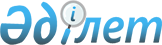 Об утверждении норм образования и накопления коммунальных отходов по Таскалинскому району
					
			Утративший силу
			
			
		
					Решение Таскалинского районного маслихата Западно-Казахстанской области от 4 мая 2018 года № 23-1. Зарегистрировано Департаментом юстиции Западно-Казахстанской области 18 мая 2018 года № 5200. Утратило силу решением Таскалинского районного маслихата Западно-Казахстанской области от 29 октября 2019 года № 40-7
      Сноска. Утратило силу решением Таскалинского районного маслихата Западно-Казахстанской области от 29.10.2019 № 40-7 (вводится в действие со дня первого официального опубликования).
      В соответствии с Экологическим кодексом Республики Казахстан от 9 января 2007 года, Законом Республики Казахстан от 23 января 2001 года "О местном государственном управлении и самоуправлении в Республике Казахстан", постановлением акимата Западно-Казахстанской области от 13 апреля 2015 года №98 "Об утверждении Правил расчета норм образования и накопления коммунальных отходов в Западно-Казахстанской области" (зарегистрированное в Реестре государственной регистрации нормативных правовых актов №3914, опубликованное 26 мая 2015 года в информационно-правовой системе "Әділет") Таскалинский районный маслихат РЕШИЛ:
      1. Утвердить нормы образования и накопления коммунальных отходов по Таскалинскому району согласно, приложению к настоящему решению.
      2. Руководителю аппарата Таскалинского районного маслихата (Ержигитова Т.) обеспечить государственную регистрацию данного решения в органах юстиции, его официальное опубликование в Эталонном контрольном банке нормативных правовых актов Республики Казахстан.
      3. Настоящее решение вводится в действие по истечении десяти календарных дней после дня первого официального опубликования. Нормы образования и накопления коммунальных отходов по Таскалинскому району
      Расшифровка аббревиатур: кг – килограмм;
       – метр кубический;
       – метр квадратный.
					© 2012. РГП на ПХВ «Институт законодательства и правовой информации Республики Казахстан» Министерства юстиции Республики Казахстан
				
      Председатель сессии

Фролов В.

      Секретарь районного маслихата

Рахимов С.
Приложение
к решению Таскалинского
районного маслихата
от 4 мая 2018 года № 23-1
№ п/п
Тип объекта
Расчетная единица
Годовая норма
Годовая норма
№ п/п
Тип объекта
Расчетная единица
кг/год
/год
1
Домовладения благоустроенные и неблагоустроенные
1 житель
220
1,1
2
Общежития, интернаты
1 место
215
1,13
3
Гостиницы
1 место
192
1,13
4
Детские сады, ясли
1 место
95
0,4
5
Учреждения, организации, офисы, банки, отделения связи
1 сотрудник
75
0,62
6
Поликлиники
1 посещение
8,27
0,04
7
Больницы
1 койко-место
412,8
2,06
8
Школы и другие учебные заведения
1 учащийся
24
0,13
9
Рестораны, кафе, учреждения общественного питания
1 посадочное место
220
1,16
10
Кинотеатры, конференц-залы
1 посадочное место
30
0,2
11
Стадионы, спортивные площадки
1 место по проекту
43
0,26
12
Спортивные, танцевальные и игровые залы
1  общей площади
23
0,21
13
Магазины, рынки, торговые павильоны, киоски, лотки
1  торговой площади
160
0,8
14
Центры обслуживания населения
1  общей площади
45
0,41
15
Вокзалы, автовокзалы
1  общей площади
125
0,5
16
Аптеки
1  торговой площади
48
0,44
17
Автостоянки, автомойки, авто-заправочные станции, гаражи
1 машина-место
23
0,11
18
Автомастерские
1 работник
460
2,3
19
Парикмахерские, косметические салоны
1 рабочие место
32
0,23
20
Ремонт бытовой техники, швейные ателье
1  общей площади
23
0,13
21
Мелкий ремонт и услуги (изготовление ключей и так далее)
1 рабочие место
23
0,13
22
Бани, сауны
1  общей площади
43
0,26